Избирком Хакасии утверждает календарные планы выборов 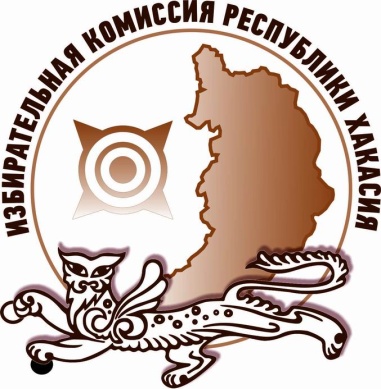 Избирательная комиссия Республики Хакасия утвердила календарные планы мероприятий по подготовке и проведению выборов Главы Республики Хакасия и депутатов Верховного Совета Республики Хакасия седьмого созыва, назначенных на единый день голосования 9 сентября 2018 года. В календарных планах мероприятий содержится информация об основных этапах избирательных кампаний и их сроках, необходимая избирательным комиссиям всех уровней в ходе подготовки к выборам, кандидатам и избирательным объединениям, принимающим участие в выборах, представителям средств массовой информации.На выборах Главы Республики Хакасия идет этап выдвижения кандидатов, он продлится до 18:00 часов 26 июня 2018 года. Прием документов на регистрацию будет осуществляться с 15 по 25 июля 2018 года. Для проверки документов, представленных кандидатами, и принятия решения об их регистрации Избирательной комиссии Хакасии дается 10 дней. Таким образом, полный список кандидатов на должность Главы Республики Хакасия станет известен после 3 августа 2018 года.После выдвижения и формирования избирательного фонда кандидаты могут приступать к предвыборной агитации без привлечения средств массовой информации. Агитация в СМИ начнется с 11 августа 2018 года. Стоит отметить, что агитационный период заканчивается в ноль часов по местному времени 8 сентября 2018 года. День перед выборами является днем тишины.Избирательная кампания по выборам депутатов Верховного Совета Республики Хакасия имеет те же сроки основных этапов, за исключением периодов выдвижения и регистрации кандидатов и республиканских списков. Документы на выдвижение кандидатов по одномандатным избирательным округам в территориальные избиркомы, наделенные полномочиями соответствующих окружных избирательных комиссий, и партийные списки кандидатов по единому избирательному округу в республиканский избирком должны быть представлены до 17:00 часов 7 июля 2018 года. Прием документов на регистрацию кандидатов и партийных списков кандидатов будет осуществляться с 30 июня по 30 июля 2018 года. Соответственно, регистрация кандидатов и списков кандидатов на выборах депутатов республиканского парламента завершится 8 августа 2018 года.Отдел общественных связей и информации ИК РХ23-94-37